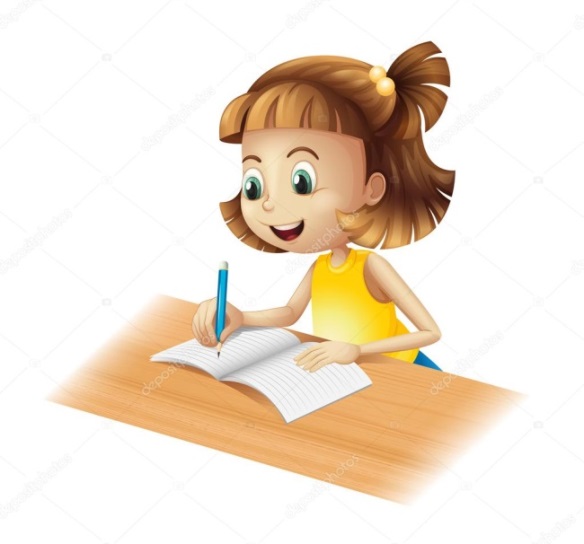 АНКЕТА ДЛЯ РОДИТЕЛЕЙ«ваше мнение»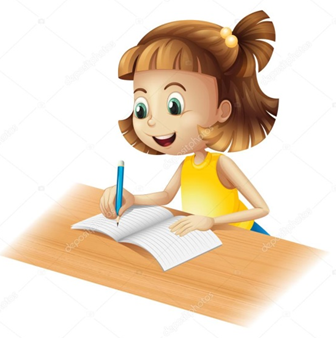 Уважаемые родители!Предлагаем Вам ответить на несколько вопросов.1. Обращаете ли Вы внимание на информационный уголок, висящий в группе: всегда иногданикогда.2. Интересуетесь ли Вы вопросами воспитания и развития ребенка, если да, то через какие источники:у воспитателя; через интернет; через специальную литературу, журналы.3. Какие из предложенных форма работы с родителями Вам интересны:тематические собрания (педагоги рассказывают о вопросах воспитания и развития детей); организационное собрание (вопросы, касающиеся подготовки к празднику, общие вопросы т. п.); индивидуальное консультирование по вопросам воспитания и развития Вашего ребенка;открытое занятие для родителей, на которых Вы бы могли увидеть успехи и проблемы Вашего ребенка; совместные развлечения (праздники) для детей и родителей; участие родителей в праздниках.4. От чего зависит Ваше участие / не участие в жизни ДОУ:от наличия свободного времени; от тематики встреч;от собственных интересов / затруднений;5. С какими вопросами Вы чаще всего обращаетесь к воспитателю: выяснить какое-либо недоразумение (обида ребенка, беспорядок в его шкафчике, поломка игрушки и др.); аппетит, сон ребенка в детском саду; настроение и поведение ребенка в детском саду; успехи ребенка на занятиях; спросить совета по вопросам воспитания ребенка в семье; поделиться своими успехами в воспитании ребенка в семье?6. С какими вопросами к Вам чаще всего обращается воспитатель:ребенок плохо вел себя в детском саду;ребенок плохо (хорошо) ел, спал;ребенок плохо (хорошо) занимался, не умеет (умеет, что-либо делать;успехи ребенка на занятиях; просьба оказать помощь детскому саду; посоветовать, как лучше воспитывать ребенка в семье;7. Часто ли Вы обращаетесь к воспитателю за советом в воспитании ребенка:часто; иногда; никогда.8. Ваш ребенок ходит в детский сад:с удовольствиемчерез силуредко с удовольствием со слезами9. По каким проблемам воспитания Вашего ребенка Вы хотели бы получить помощь со стороны воспитателя?_____________________________________________________________________________________________________________________________10. Ваши пожелания и предложения.___________________________________________________________________________________________________________________________                                     Спасибо за сотрудничество!